52. NEMZETKÖZI EUCHARISZTIKUS KONGRESSZUS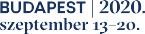 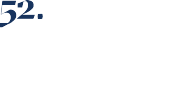 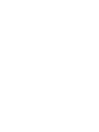 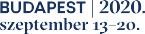 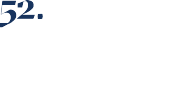 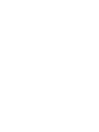 2020. szeptember 13-20.e-mail: registration@iec2020.huKérjük, ha lehetősége van, segítsen a Kongresszus szervezésében és az adatok gyorsabb feldolgozásában azzal, hogy online jelentkezik a Kongresszus honlapján:www.iec2020.hu/hu/regisztraciocsoportazonosító: IEC-3GR7 Nagykovácsi PlébániaVezetéknév:  				  Keresztnév:  				  Város:  	 Irányítószám:  	 Ország:  	  Lakcím (utca, házszám):  				  Születési idő:  		(ÉÉÉÉ.HH.NN) Születési hely:  	  Anyja neve:  				 Személyi igazolvány vagy útlevél száma:  		 Ön tagja valamely szerzetesrendnek/társaságnak/apostoli élet társulásnak?	Igen, megnevezése: 		 Nem 	REGISZTRÁCIÓS DÍJ, PROGRAMOK KIVÁLASZTÁSA	A Kongresszus nagy nyilvános eseményein, a nyitó szentmisén (09.13.), a Forráspont Ifjúsági Esten (09.18.), a Kossuth téri szentmisén és eucharisztikus körmeneten (09.19.) valamint a záró szentmisén (09.20.) ingyenes a részvétel.A fizetős regisztrációs csomag tartalma:Belépés a Hungexpón tartott valamennyi programra, előadásra és fakultációraBelépés a Kongresszus nagy nyilvános eseményeireBudapesti közösségi közlekedési (BKK) jegy a választott díjcsomagtól függően(3 vagy 5 napos csomag részeként. 65 év felettieknek ingyenes a budapesti közlekedés)Programfüzet, liturgikus füzet, térkép, hátizsákTelefon:	 E-mail cím:  	Mobiltelefon:  	Hírlevélre feliratkozom:	 igen	 nemCsoportazonosító:  IEC-3GR7 Nagykovácsi Plébánia	 Amennyiben a Hungexpón szervezett kongresszusi programokra jelentkezett, kérjük, jelölje, hogy milyen ételt kér!normál	 vegetáriánusKérjük, itt jelezze, ha fogyatékkal élőként akadálymentesítésre van szüksége:Nagyothall	 Siket	 Látássérült	 Mozgáskorlátozott/kerekesszékkel közlekedő Egyéb:  				IEC2020 - Általános Szerződési FeltételekA Kongresszus helyszínére csak a Kongresszus azonosítójával rendelkező résztvevőket áll módunkban beengedni.16 év alatti résztvevőket csak felnőtt kíséretében áll módunkban a Kongresszus programjaira beengedni. Részvételükhöz írásos szülői nyilatkozatra van szükség.Az IEC2020 fenntartja magának a jogot, hogy a Kongresszus programját módosítsa, beleértve az esemény teljes lemondását is, amennyiben ezt előre nem látható körülmények elkerülhetetlenné teszik.Az Európai Unió Általános Adatvédelmi Szabályzatának (GDPR) megfelelő adatvédelmi szabályzatunk megtalálható a Kongresszus honlapján is: www.iec2020.hu/huAz Ön által rendelkezésünkre bocsátott adatokat a Kongresszust szervező NEK Titkárság az Ön Kongresszuson való részvételével kapcsolatos ügyintézés során használja fel.A regisztrációval kapcsolatos Általános Szerződési Feltételeket elolvastam és elfogadom.Dátum: 		Aláírás:  	INGYENES PROGRAMOKINGYENES PROGRAMOKNyitómise elsőáldozással (Puskás Stadion)Forráspont Ifjúsági Est (15-30 év közöttieknek)Kossuth téri szentmise + körmenetZáró szentmiseKONGRESSZUSI PROGRAMOK A HUNGEXPÓN: Ebéd a Hungexpón (hétfő-péntek) – a választott díjcsomagtól függően (1, 3 egymást követő nap vagy 5 napos csomag részeként)KONGRESSZUSI PROGRAMOK A HUNGEXPÓN: Ebéd a Hungexpón (hétfő-péntek) – a választott díjcsomagtól függően (1, 3 egymást követő nap vagy 5 napos csomag részeként)KONGRESSZUSI PROGRAMOK A HUNGEXPÓN: Ebéd a Hungexpón (hétfő-péntek) – a választott díjcsomagtól függően (1, 3 egymást követő nap vagy 5 napos csomag részeként)KONGRESSZUSI PROGRAMOK A HUNGEXPÓN: Ebéd a Hungexpón (hétfő-péntek) – a választott díjcsomagtól függően (1, 3 egymást követő nap vagy 5 napos csomag részeként)Kategóriakorai2020. március 13-ignormál 2020. július 31-igkésői2020. szeptember 12-ig5 napos regisztráció	7.200,- Ft	9.000,- Ft	10.800,- Ft3 napos regisztráció	4.800,- Ft	6.000,- Ft	7.200,- FtA részvételelső napja:1 napos regisztráció	2.000,- Ft	2.500,- Ft	3.000,- FtAdott nap: